MEREMERE SCHOOL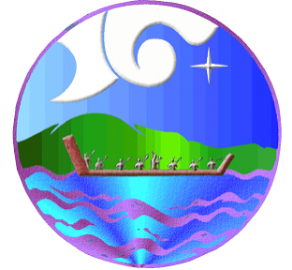 Heather Green Avenue, RD 2 Mercer 2474Ph. 09-2326712 / fax 09-2336251e-mail: office@meremere.school.nzTerm 4 Week 86 December 2019SCHOOL VISION:Believe Achieve SucceedSCHOOL MISSION STATEMENTSuccess through Achievement. Achievement through Education.Kia ora Whanau,This is our second to last newsletter for the year.  We will send our last panui home on the last day.ROLLOur roll now sits at 35. This is a 50% increase for the year and means a bigger budget to operate on next year.  The roll in Room 3 now stands at 19 whereas it was only 8 at the beginning of the year.  Room 2 has 16 pupils. With 1 boy leaving for Te Kauwhata College next year and a five year old leaving the village we will drop to 33 but already we are expecting 4 more pupils.  BEHAVIOURWith an increase in the roll comes the challenge for new enrolments to the schools established values.  Unfortunately, some children who have been here a while and should know better become followers to this.  Last week I had to deal with an unpleasant incident in the playground.  I think that all concerned have got the message that, that type of behaviour is unacceptable and it will not happen again.STAFFINGCLEANERRayella Erickson has stepped up to help the school fill the position of cleaner.  Rayella is a lovely person, honest and reliable and we are very grateful to her.SCHOOL ADMINISTRATORWe have had over 30 expressions of interest in this position and 11 have provided CV’s.  Whaea Rowena and I have shortlisted these and we are interviewing four.  Next year expect to see a new face at the office window.VISITORSOPOTIKI BOTLast week we had a visit from the BOT of Ashbrooke Primary school in Opotiki.  They were impressed with all they saw in the school and left singing our praises.WHAEA WENDYWhaea Wendy was also in last week observing the school as she has been appointed to the staff and will be starting her teaching role at the beginning of next year.10 YEAR PROPERTY PLAN ADVISORSTwo consultants visited the school as a prerequisite to the development of the next 10 Year Property Plan.  They advise the MOE of the condition of the school and the next steps in maintaining and improving property.  They were very pleased with the state of the school and this means we can move forward.  One of the first improvements will be warm running water in toilet areas for children to wash hands.  A critical thing that has to be done is putting netting under the plastic verandah area.  This is a safety requirement should anyone climb on it and fall through.  I am hoping that they will also agree to upgrade the driveway.CHILDREN ON SCHOOL ROOFTwo high school students were on our roof the other evening.  Unfortunately, they also took a 6 year old up onto the roof too.  The whanau have been contacted.  This is a Health and Safety issue.  Children in New Zealand have been killed falling off rooves.MORNING TEAYesterday we provided a thank you morning tea for all of the service professionals who come in and out of the school all year supporting the school helping to make it the great place it is today.We would like to thank Wendy Gammon and Kathryn Sears [Resource Teachers of Learning and Behaviour], Susan McDougal [Maths Facilitator],  Rashika Kumar and Eden [School Accountants], Shelley Murphy [Writing Moderator], Waimato Tupaea [ECE Manager], Carole Pederson [Public Health Nurse], Mandie Hildreth [Resource Teacher of Literature], Sandy Fretwell [School Worker in Schools], Vivienne Milton [School Caterer], Anaru Morgan [Maori Achievement Collaborative Facilitator], Alan Lyth [Principal Appraiser], Katie McDonald and Su Borrie [past staff].MISSING KEYOur previous school cleaner’s key has not been returned to the school.  There is a $100.00 reward for this.  The Police have been notified of its disappearance.MEREMERE COMMUNITY COMMITTEEWe want to express our gratitude to the Meremere Community Committee who are providing us with school security cameras next year.PRIZE GIVINGMost children in the school will be recipients of either cups, trophies or certificates.  Please attend this major school event.  It is a big occasion for your children and they need to share their big moment with you.Prize giving starts at 6.30 next Thursday.  Children need to be here by 6.15 pm.  They need to wear school uniform.  Thank you that they will be clean and tidy and all spruced up on the night.  It is important that they attend school the next day as well for photos with their cups so their photos will be in the photo frames in the entrance next year.LAST WEEK OF SCHOOLOur last week of school is all about fun as we have done the hard mahi all year.MondayMad Mufti Monday TuesdayFree Hamilton Zoo trip. A reminder note will come home about this. Children must wear school uniform or they will not be going.WednesdayFinish at 12.00noon.  Whanau need to collect a gift box organised by Cecilia Heta. We wish to extend our gratitude to Cecilia for considering the school in this. ROOM 2 STORIESThis week we have a story written by the whole class plus a couple of individual stories.Three Happy Dogs 		by Room 2Once upon a time there were three happy dogs.  They were in the tree forest having a swim, at the blue windy river.   They all got wet and very hungry.  So they went to get some food from a big farm.  They got some brown meat, pig meat and green and blue fish.They all went in a deep sleep in a black cave in the green forest.  Suddenly a growling noise came from the dark of the cave.  They were scared and screamed. It was a big hairy bear with big sharp claws and pointy teeth.  The scared dogs ran away as fast as they could run to their home.  Back to the forest, where the big hairy bear could not find them.Senses		by Melissa-Jay GilliesI can feel my stick.  I can look at my stick.  I can touch my stick.  On my stick there are bumps.  It is brown and it is wooden.  It is a big long stick, that’s hard and it can’t break and it’s strong like a tree.  We all had to get something like a leaf or a rock.  My stick is broken.Colours		by Dylan Kirkwood-TamatiIn the weekend I went to the beach.  It had black sand.  My cousin and my sister were making sand castles.  After that I threw black sand at my cousin.  Then we had a sand fight and the sand felt smooth.  My cousin went with my Aunt.  Me and Aroha were playing trying not to touch the water.  It was cold and the waves were getting up to my kneesWEEKLY ASSEMBLY PRIZE WINNERSTerm 4 Week 6Top Groups		Room 2	Warriors					Room 3	Blue Falcons/RainbowsCaught Being GoodLegion, Marwa, Ricco, Dylan, Alana, WaiSports WinnersRoom 2	       Room 3Wai			TitanLearners Prizes	Room 2		Room 3Reading 		Dylan			Chloe	Writing		Muhaz			ArohaMaths			Ricco			ZunoonPrincipal’s Prize WinnerRoom 2	       Room 3Ian			ColinTerm 4 Week 7Top Groups		Room 2	Warriors					Room 3	Neon Marshmallows/Blue FalconsCaught Being GoodLilly-Mae, Muhaz, Ian, Ricco, Marwa, IanSports WinnersRoom 2	       Room 3EmilyLearners Prizes	Room 2		Room 3Reading 		Alana			NukuWriting		Legion			Tasha-MarieMaths			Jayda			KianPrincipal’s Prize WinnerRoom 2	       Room 3Muhaz			LaraTerm 4 Week 8Top Groups		Room 2	Warriors					Room 3	Neo MarshmallowsCaught Being GoodJazmine, Nuku, Legion, Titan, Tairan, JaydaSports WinnersRoom 2	        Room 3Legend		FlorenceLearners Prizes	Room 2		Room 3Reading 		Lilly-Mae		RobertWriting		Santana		JazmineMaths			Melissa-Jay		MarwaPrincipal’s Prize WinnerRoom 2	        Room 3Maryjay		Nuku(Cut here and return to school)______________________________________ I have received and read the newsletter.Signed_______________________________ Child’s name___________________________  